	Rode Lopers Aanmeldformulier
	 Rode Lopers
	 postbus 4037
	 4900 CA Oosterhout
	 e-mail  secretaris@esvrodelopers.eu
	website www.esvrodelopers.eu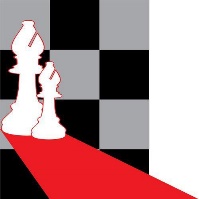 Hiermee verklaart het lid, en of zijn wettelijke vertegenwoordiger zich te houden aan rechten en plichten zoals genoemd in de statuten en het huishoudelijk regelement van de Europese Schaakvereniging Rode Lopers en akkoord te gaan met het gebruik van zijn of haar gegevens. De gegevens worden opgenomen in de ledenadministratie,  foto's en namen kunnen voorkomen in wedstrijduitslagen in kranten en op sociale media. Verdere informatie staat op www.esvrodelopers.eu  of via de e-mail  secretaris@esvrodelopers.euNaamGeboortedatumGeslachtNationaliteitStraat en huisnummerPostcode en woonplaatsLandVaste telefoonMobiele telefoonE-mail adresBent U bondslid?0   Nee0   Ja, uw KNSB nummer is :Speelt u ook bij een andere schaakclub?0   Nee0   Ja, bij: Speelt u ook mee met/in de Interne competitieExterne competitie op zaterdagavondcompetitieSpeelt u ook mee met/in de Interne competitieExterne competitie op zaterdagavondcompetitie0   NeeX   JaSpeelt u ook mee met/in de Interne competitieExterne competitie op zaterdagavondcompetitie0   Nee0   JaSpeelt u ook mee met/in de Interne competitieExterne competitie op zaterdagavondcompetitie0   Nee0   JaOpmerkingen :Datum:Handtekening: